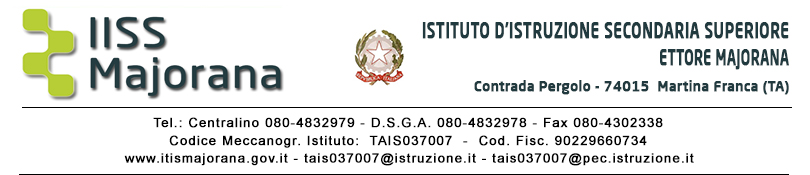 PIANO DIDATTICO PERSONALIZZATOda redigere ogni anno scolastico entro il primo trimestre di scuola.  (LINEE Guida allegate al DM 5669 paragrafo 3.1).Per allievi con Bisogni Educativi Speciali (BES-Dir. Min. 27/12/2012; C.M. n. 8 del  6/03/2013)(svantaggi socio-culturali e linguistici)Anno Scolastico ………/…..… CLASSE: .......................La scuola progetta e realizza percorsi didattici specifici per rispondere ai bisogni educativi degli allievi. Il PDP è uno strumento flessibile pertanto è auspicabile che vengano previste modifiche nel corso dell’anno scolastico ( DM 5669 Art. 5 comma 3. "Le misure di cui al comma 2 [ndr: il contenuto del PDP] devono essere sottoposte periodicamente a monitoraggio per valutarne l'efficacia e il raggiungimento degli obiettivi.").Il PDP viene deliberato dal Consiglio di classe, firmato dagli stessi docenti, dal Dirigente Scolastico e dalla famiglia.SEZIONE ADati Anagrafici e Informazioni Essenziali di Presentazione dell’AllievoCognome e nome allievo/a:________________________________________Luogo di nascita: __________________________Data____/ ____/ ________Lingua madre: __________________________________________________Eventuale bilinguismo: ___________________________________________INFORMAZIONI GENERALI FORNITE DALLA FAMIGLIA  (ad esempio percorso scolastico pregresso, ripetenze …)________________________________________________________________________________________________________________________________________     ____________________________________________________________________INFORMAZIONI SPECIFICHE DESUNTE DA EVENTUALI DOCUMENTI PRESENTI AGLI ATTI DELLA SCUOLA________________________________________________________________________________________________________________________________________     ____________________________________________________________________SEZIONE BDescrizione delle abilità e dei comportamentiRientrano in questa sezione le situazioni di svantaggio socioeconomico, culturale e linguistico citate dalla c.m. n. 8 del 06/03/20131) DESCRIZIONE DELLE ABILITÀ E DEI COMPORTAMENTI OSSERVABILI A SCUOLA DA PARTE DEI DOCENTI DI CLASSE per gli allievi con svantaggio socioeconomico, linguistico e culturale, senza diagnosi specialistica, si suggerisce la compilazione della seguente griglia osservativa________________________________________________________________________________________________________________________________________________________________________________________________________________________________________________________________________________________________________________________________________________________________________________________________________________________LEGENDA0 L’elemento descritto dal criterio non mette in evidenza particolari problematicità1 L’elemento descritto dal criterio mette in evidenza problematicità  lievi o occasionali2 L’elemento descritto dal criterio mette in evidenza problematicità rilevanti o reiterate9 L’elemento descritto non solo non mette in evidenza problematicità, ma rappresenta un “punto di forza” dell’allievo, su cui fare leva nell’interventoSEZIONE C Osservazione di Ulteriori Aspetti SignificativiSEZIONE D: INTERVENTI EDUCATIVI E DIDATTICIStrategie di personalizzazione/individualizzazioneTAB. MISURE DISPENSATIVE, STRUMENTI COMPENSATIVI, STRATEGIE DIDATTICHEDagli elenchi sotto riportati segnare con una X le misure che si intendono adottare.SEZIONE E: QUADRO RIASSUNTIVO DEGLI STRUMENTI COMPENSATIVI E DELLE MISURE DISPENSATIVEValutazione in itinere ed eventuali adeguamentiLe parti coinvolte si impegnano a rispettare quanto condiviso e concordato, nel presente PDP, per il successo formativo dell'alunno.FIRMA DEI DOCENTIFIRMA DEI GENITORI______________________________________________________FIRMA DEL COORDINATORE _______________________________________________, li ______/_____/_____                                                                                  IL DIRIGENTE SCOLASTICO						      ________________________________GRIGLIA OSSERVATIVAper  ALLIEVI CON BES (Area dello svantaggio socioeconomico, linguistico e culturale)Osservazionedegli INSEGNANTIEventuale osservazionedi altri operatori,(es. educatori, ove presenti)Manifesta difficoltà di lettura/scrittura2     1     0     92     1     0     9Manifesta difficoltà di espressione orale2     1     0     92     1     0     9Manifesta difficoltà logico/matematiche2     1     0     92     1     0     9Manifesta difficoltà nel rispetto delle regole2     1     0     92     1     0     9Manifesta difficoltà nel mantenere l’attenzione durante le spiegazioni2     1     0     92     1     0     9Non svolge regolarmente i compiti a casa2     1     0     92     1     0     9Non esegue le consegne che gli vengono proposte in classe2     1     0     92     1     0     9Manifesta difficoltà nella comprensione delle consegne proposte2     1     0     92     1     0     9Fa domande non pertinenti all’insegnante/educatore2     1     0     92     1     0     9Disturba lo svolgimento delle lezioni (distrae i compagni, ecc.)2     1     0     92     1     0     9Non presta attenzione ai richiami dell’insegnante/educatore2     1     0     92     1     0     9Manifesta difficoltà a stare fermo nel proprio banco2     1     0     92     1     0     9Si fa distrarre dai compagni2     1     0     92     1     0     9Manifesta timidezza2     1     0     92     1     0     9Viene escluso dai compagni dalle attività scolastiche2     1     0     92     1     0     9Viene escluso dai compagni durante i momenti non strutturati2     1     0     92     1     0     9Tende ad autoescludersi dalle attività scolastiche2     1     0     92     1     0     9Tende ad autoescludersi dalle attività di gioco/ricreative2     1     0     92     1     0     9Non porta a scuola i materiali necessari alle attività scolastiche2     1     0     92     1     0     9Ha scarsa cura dei materiali per le attività scolastiche (propri e della scuola)2     1     0     92     1     0     9Dimostra scarsa fiducia nelle proprie capacità2     1     0     92     1     0     9MOTIVAZIONE MOTIVAZIONE MOTIVAZIONE MOTIVAZIONE MOTIVAZIONE MOTIVAZIONE Partecipazione al dialogo educativoMolto  AdeguataMolto  AdeguataAdeguataPoco AdeguataNon adeguataConsapevolezza delle proprie difficoltà Molto  AdeguataMolto  AdeguataAdeguataPoco AdeguataNon adeguataConsapevolezza dei propri punti di forzaMolto  AdeguataMolto  AdeguataAdeguataPoco AdeguataNon adeguataAutostimaMolto  AdeguataMolto  AdeguataAdeguataPoco AdeguataNon adeguataATTEGGIAMENTI E COMPORTAMENTI RISCONTRABILI A SCUOLAATTEGGIAMENTI E COMPORTAMENTI RISCONTRABILI A SCUOLAATTEGGIAMENTI E COMPORTAMENTI RISCONTRABILI A SCUOLAATTEGGIAMENTI E COMPORTAMENTI RISCONTRABILI A SCUOLAATTEGGIAMENTI E COMPORTAMENTI RISCONTRABILI A SCUOLAATTEGGIAMENTI E COMPORTAMENTI RISCONTRABILI A SCUOLARegolarità frequenza scolasticaMolto  AdeguataAdeguataAdeguataPoco AdeguataNon adeguataAccettazione e rispetto delle regoleMolto  AdeguataAdeguataAdeguataPoco AdeguataNon adeguataRispetto degli impegni Molto  AdeguataAdeguataAdeguataPoco AdeguataNon adeguataAccettazione consapevole degli strumenti compensativi e delle misure dispensativeMolto  AdeguataAdeguataAdeguataPoco AdeguataNon adeguataAutonomia nel lavoro Molto  AdeguataAdeguataAdeguataPoco AdeguataNon adeguataSTRATEGIE UTILIZZATE DALL’ALUNNO NELLO STUDIO STRATEGIE UTILIZZATE DALL’ALUNNO NELLO STUDIO STRATEGIE UTILIZZATE DALL’ALUNNO NELLO STUDIO STRATEGIE UTILIZZATE DALL’ALUNNO NELLO STUDIO STRATEGIE UTILIZZATE DALL’ALUNNO NELLO STUDIO STRATEGIE UTILIZZATE DALL’ALUNNO NELLO STUDIO  Sottolinea, identifica parole chiave … EfficaceEfficaceEfficaceDa potenziareDa potenziare Costruisce schemi, mappe o  diagrammiEfficaceEfficaceEfficaceDa potenziareDa potenziareUtilizza strumenti informatici (computer, correttore ortografico, software …)EfficaceEfficaceEfficaceDa potenziareDa potenziare Usa strategie di memorizzazione   (immagini, colori, riquadrature …) EfficaceEfficaceEfficaceDa potenziareDa potenziareAltro ……………………………………………………………………………………………………………………………………….APPRENDIMENTO DELLE LINGUE STRANIEREPronuncia difficoltosaDifficoltà di acquisizione degli automatismi grammaticali di base Difficoltà nella scrittura Difficoltà acquisizione nuovo lessicoNotevoli differenze tra comprensione del testo scritto e oraleNotevoli differenze tra produzione scritta e oraleAltro: …………………………………………………………………………………………………………………………………………………………………………………………………………………………………………………………………………………………………………………………………………………….INFORMAZIONI GENERALI FORNITE DALL’ALUNNOInteressi, difficoltà, attività in cui si sente capace, punti di forza, aspettative, richieste ……………………………………………………………………………………………………………………………………………………………………………………………………………………………………………………………………………………………………………………………………………………….………………………………………………………………………………………………………………………………………………………………………………………………………………………………………………………………………………………………………………………………………………………………………………………………………………………………………………………………………………………………………………………………………………………………………………………………………………………………………………………………………………………………………………………………………………………………………………………………………………………………………………………………………………………………………………………………………………………………………………………………………………………………………………………………………………………………………………………………………………………………………………………………………………………………………………………………………………………………………………………………………………………………………………………………………………………………………………………………………………………………………………………………………………………………………………………………………………………………………………………………………ITALIANOITALIANOLETTURA/LETTERATURA/ RIFLESSIONE LINGUISTICA STRUMENTI COMPENSATIVI VALIDI ANCHE IN SEDE DI ESAMELETTURA/LETTERATURA/ RIFLESSIONE LINGUISTICA MISURE DISPENSATIVE VALIDE ANCHE IN SEDE DI ESAMESCRITTURA STRUMENTI COMPENSATIVI VALIDI ANCHE IN SEDE DI ESAMESCRITTURA MISURE DISPENSATIVE VALIDE ANCHE IN SEDE DI ESAMEuso consentito dello stampato maiuscolo; uso del PC con programmi di videoscrittura con correttore ortografico e software specifico per la lettura (per riascolto parole/frasi); uso smart pen  (dispositivo che registra e collega l’audio al testo scritto); …scrittura veloce sotto dettatura; prendere appunti; uso del vocabolario; copiare alle lavagna; eccessiva quantità di compiti a casa;…..MODALITÀ DI VERIFICA VALIDE ANCHE IN SEDE DI ESAMECRITERI DI VALUTAZIONE VALIDI ANCHE IN SEDE DI ESAMEPC + sintesi vocale; vocabolario multimediale; grammatica: esercizi di completamento, cloze (frasi da completare o integrare), Vero/Falso, Si /No, match risposte multiple, risposte chiuse; uso di mappe concettuali/mentali/schemi (utili per il recupero delle informazioni e per organizzare le conoscenze); comprensione testo: uso colori/numeri/domande poste a fianco del testo per orientare la ricerca della risposta; composizione scritta: utilizzo di schemi/mappe per orientare la scrittura e/o favorire la realizzazione di paragrafi tempi più lunghi; suddivisione della verifica in due momenti diversi; verifiche con un minor numero di esercizi; * compensazione con prove orali di compiti scritti. *sono diminuite il numero delle domande e/o esercizi, salvaguardando nel contempo gli obiettivi essenziali.si valuterà solo il contenuto sia nello scritto che nell’orale; sarà valutata la capacità logica e non mnemonica; non saranno valutati gli errori ortografici e morfologici; …LINGUA INGLESELINGUA INGLESESTRUMENTI COMPENSATIVI VALIDI ANCHE IN SEDE DI ESAMEMISURE DISPENSATIVE VALIDE ANCHE IN SEDE DI ESAMEprivilegiare l’orale; separare comprensione da produzione; usare praticamente e contestualmente la lingua; usare supporti visivi;scrivere in stampato maiuscolo; scrivere al computer con correttore ortografico; utilizzo sintesi vocale e cd; usare tabelle regole grammaticali, verbi irregolari; uso di prompt (suggeritori) di supporto all’interazione orale e alla produzione scritta; utilizzo dei colori per distinguere le forme grammaticali; uso del dizionario digitale;lettura ad alta voce di testi e dialoghi; scrittura sotto dettatura; memorizzazione di dialoghi e testi; improvvisazione di dialoghi senza supporto; risposta immediata a domanda; memorizzazione del paradigma dei verbi irregolari; tipologie di esercizi inadatti e di sicuro insuccesso (trasformazione di frasi e traduzione dall’italiano); copiare dalla lavagna;MODALITÀ DI VERIFICA VALIDE ANCHE IN SEDE DI ESAMECRITERI DI VALUTAZIONE VALIDI ANCHE IN SEDE DI ESAMEverifiche scritte con forma grafica e strutturale facilitante;verifiche con un minor numero di esercizi;* verifiche con esercizi a scelta multipla, vero/falso, completamento; riduzione del numero delle domande aperte; usare il grassetto per evidenziare parole chiave utili alla comprensione di testi e consegne; tempi più lunghi; interrogazioni programmate; prove orali in compensazione alle prove scritte.* sono diminuite il numero delle domande e/o esercizi, salvaguardando nel contempo gli obiettivi essenziali gli errori ortografici vengono indicati ma non valutati; la verifica scritta può essere compensata oralmente; si valuta maggiormente il raggiungimento di obiettivi di globalità ed efficacia comunicativa;la valutazione si attiene maggiormente alle conoscenze e alle competenze piuttosto che alla correttezza formale; …STORIA / GEOGRAFIA / DIRITTOSTORIA / GEOGRAFIA / DIRITTOSTRUMENTI COMPENSATIVI VALIDI ANCHE IN SEDE DI ESAMEMISURE DISPENSATIVE VALIDE ANCHE IN SEDE DI ESAMEfornire materiale che supporti l'allievo nello studio (mappe-schemi); registrazione di sintesi di lezioni;smart pen  (dispositivo che registra e collega l’audio al testo scritto); testi scolastici in formato pdf + computer e sintesi vocale; uso di cartine geografiche e storiche semplificate; glossario per archiviare i termini tecnico scientifici; … studio mnemonico di un testo; prendere appunti in maniera completa; compilazione di cartine mute.MODALITÀ DI VERIFICA VALIDE ANCHE IN SEDE DI ESAMECRITERI DI VALUTAZIONE VALIDI ANCHE IN SEDE DI ESAMEcompensare con prove orali i compiti scritti; programmare le interrogazioni; concedere tempi più lunghi per la risposta;  elaborare verifiche con minori richieste;*suddividere la verifica in due o più momenti diversi;utilizzare esercizi di completamento; cloze (frasi da completare o integrare);Vero/Falso; Sì/No; match risposte multiple; risposte chiuse; favorire interrogazioni orali/scritte con uso di mappe concettuali/mentali/schemi/glossari ma non riassunti di tutto l'argomento trattato. …* vengono diminuite il numero delle domande e/o esercizi, salvaguardando nel contempo gli obiettivi essenzialisi valuterà solo il contenuto sia nello scritto che nell’orale; non saranno valutati gli errori ortografici e grammaticali; la verifica scritta può essere compensata oralmente; …MATEMATICA / FISICA / CHIMICA / SCIENZEMATEMATICA / FISICA / CHIMICA / SCIENZESTRUMENTI COMPENSATIVI VALIDI ANCHE IN SEDE DI ESAMEMISURE DISPENSATIVE VALIDE ANCHE IN SEDE DI ESAMEuso della calcolatrice; uso della tavola pitagorica; uso di tavola riassuntiva delle formule; lettura dell’insegnante o di un compagno del testo del problema; semplificazione del testo del problema; scrittura del testo in stampato maiuscolo; uso della tabella delle misure;  uso di mappe mentali; uso di mappe concettuali;  uso di schemi;  uso del PC; … evitare la copiatura dalla lavagna di operazioni / espressioni;  studio mnemonico di formule  … MODALITÀ DI VERIFICA VALIDE ANCHE IN SEDE DI ESAMECRITERI DI VALUTAZIONE VALIDI ANCHE IN SEDE DI ESAMEuso della calcolatrice;  uso della tavola pitagorica; uso di tavole riassuntive delle formule;assegnare maggior tempo; riduzione quantità di esercizi;* uso di mappe concettuali; uso di schemi; uso del PC se la verifica lo richiede;…* vengono diminuite il numero delle domande e/o esercizi, salvaguardando nel contempo gli obiettivi essenzialinon saranno valutati gli errori di calcolo; verifiche programmate. DISEGNO TECNICO / DISCIPLINE DI INDIRIZZODISEGNO TECNICO / DISCIPLINE DI INDIRIZZOSTRUMENTI COMPENSATIVI VALIDI ANCHE IN SEDE DI ESAMEMISURE DISPENSATIVE VALIDE ANCHE IN SEDE DI ESAMEuso della calcolatrice; uso di tavola riassuntiva delle formule;  uso di programmi specifici per il disegno tecnico lettura dell’insegnante o di un compagno del testo del problema;semplificazione del testo del problema;  scrittura del testo in stampato maiuscolo;  uso della tabella delle misure;  uso di mappe mentali; uso di mappe concettuali;  uso di schemi;  uso del PC;  … evitare la copiatura dalla lavagna di operazioni / espressioni; studio mnemonico di formule; … MODALITÀ DI VERIFICA VALIDE ANCHE IN SEDE DI ESAMECRITERI DI VALUTAZIONE VALIDI ANCHE IN SEDE DI ESAMEuso della calcolatrice; uso della tavola pitagorica; uso di tavole riassuntive formule; assegnare maggior tempo; riduzione quantità di esercizi;*  uso di mappe mentali; uso di mappe concettuali; uso di schemi; uso del PC se la verifica lo richiede;… * vengono diminuite il numero delle domande e/o esercizi, salvaguardando nel contempo gli obiettivi essenziali non saranno valutati gli errori di calcolo; verifiche programmate.…….. MISURE DISPENSATIVE (legge 170/10 e linee guida 12/07/11)E INTERVENTI DI INDIVIDUALIZZAZIONEDispensa dalla lettura ad alta voce in classeDispensa dall’uso dei quattro caratteri di scrittura nelle prime fasi dell’apprendimento Dispensa dall’uso del corsivo e dello stampato minuscolo Dispensa dalla scrittura sotto dettatura di testi e/o appuntiDispensa dal ricopiare testi o espressioni matematiche dalla lavagna Dispensa dallo studio mnemonico delle tabelline, delle forme verbali, delle poesie Dispensa dall’utilizzo di tempi standard Riduzione delle consegne senza modificare gli obiettiviDispensa da un eccessivo carico di compiti con riadattamento e riduzione delle pagine da studiare, senza modificare gli obiettiviDispensa dalla sovrapposizione di compiti e interrogazioni di più  materie Dispensa parziale dallo studio della lingua straniera in forma scritta, che verrà valutata in percentuale minore rispetto all’orale non considerando errori ortografici e di spelling Integrazione dei libri di testo con appunti su supporto registrato, digitalizzato o cartaceo stampato  sintesi vocale, mappe, schemi, formulariAccordo sulle modalità e i tempi delle verifiche scritte con possibilità di utilizzare supporti multimediali Accordo sui tempi e sulle modalità delle interrogazioni Nelle verifiche, riduzione e adattamento del numero degli esercizi senza modificare gli obiettivi Nelle verifiche scritte, utilizzo di domande a risposta multipla e (con possibilità di completamento e/o arricchimento con una  discussione orale);  riduzione al minimo delle domande a risposte aperte Lettura delle consegne degli esercizi e/o fornitura, durante le verifiche, di prove su supporto digitalizzato leggibili dalla sintesi vocale Parziale sostituzione o completamento delle verifiche scritte con prove orali consentendo l’uso di schemi riadattati e/o mappe durante l’interrogazione Controllo, da parte dei docenti, della gestione del diario (corretta trascrizione di compiti/avvisi)Valutazione dei procedimenti e non dei calcoli nella risoluzione dei problemiValutazione del contenuto e non degli errori ortograficiAltro__________________________________________________________________________STRUMENTI COMPENSATIVI (legge 170/10 e linee guida 12/07/11)Utilizzo di computer e tablet (possibilmente con stampante)Utilizzo di programmi di video-scrittura con correttore ortografico (possibilmente vocale)  e con tecnologie di sintesi vocale (anche per le lingue straniere)Utilizzo di risorse audio (file audio digitali, audiolibri…). Utilizzo del registratore digitale o di altri strumenti di registrazione per uso personaleUtilizzo di ausili  per il calcolo (tavola pitagorica, linee dei numeri…) ed eventualmente della  calcolatrice con foglio di calcolo (possibilmente calcolatrice vocale) Utilizzo di schemi, tabelle, mappe e diagrammi di flusso come supporto durante compiti e verifiche scritteUtilizzo di   formulari e di schemi e/o mappe delle varie discipline scientifiche come supporto durante compiti e verifiche scritteUtilizzo di mappe e schemi durante le interrogazioni, eventualmente anche su supporto digitalizzato (presentazioni multimediali), per facilitare il recupero delle informazioni Utilizzo di dizionari digitali (cd rom, risorse on line)Utilizzo di software didattici e compensativi (free e/o commerciali) Maggiore quantità di tempo per lo svolgimento delle verifiche scritteAltro_______________________________________________________________________dataDisciplinaAdeguamenti condivisi con  la famigliaCOGNOME E NOMEDISCIPLINAFIRMA